Ima-Házi KönyvtárA Pécsi Imádság Háza Könyvtára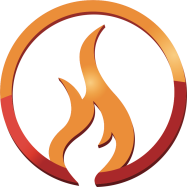 Könyvek listájaSzerzők szerintSzerzőKönyv címeKatalógusszámaALPHA InternationalMiért vagyok itt?121.ALPHA InternationalMit fognak kérdezni?122.ALPHA InternationalKit hívjak meg?123.ALPHA InternationalAdd tovább!124.ALPHA InternationalAz élet nagy kérdései125.ALPHA InternationalÉgető kérdések126.ALPHA InternationalAhogyan élni érdemes127.AMORTH, Don Gabriele Szabadíts meg! – Gyógyító és szabadító imák 71. ARMOUR, Michael C. Gyerekek Bibliája83.BARTHEL, Johannes Alijah – A visszatérés csodája 96.BERGER, Benjamin és Ruben Az út – A jó út …életünk Jesuával Izrael földjén5.BERGER, BenjaminPap és Király 105.BERKOVITS YehudaNéhány „élményem” Birkenautól Buchenwaldig13.BITTNER, Jobst A hallgatás leplének szétszakítása 103.BITTNER, Jobst Erhebe deine Stimme und werde Licht 104.Callens, Jean-Francois – DOUDOUEvangelizáció – 211. kánon63. CAROTHERS, MerlinA dicsőítésben rejlő erő95.COLLINS, Sr. Regina M. Az Isteni Szeretet kiáradása79.COLLINS, Sr. Regina M. The outpouring of Divine love81.COWEN, JamieA zsidó nép történelme 102.EBERLEIN-SZILÁGYIDávid győzelmének titka – Gyógyulás az elutasítottságból76. EDELÉNYI, Judit-NAGY AlexandraPüspökök Könyve Életút-elbeszélések25.Efraim testvérA szántóföldek már megértek az aratásra – Egy új közösség szívében 60. Efraim testvérKései esők - A Júda Oroszlánja és Áldozati Bárány Közösség születése 61. ÉLIÁS József A gyökerekig ásva leNégy tanulmány a közös Izrael-ügyről 1.11.ÉLIÁS József A gyökerekig ásva leNégy tanulmány a közös Izrael-ügyről 2.12.ERDŐ Péter Misszió a városért – Katekézis a Szent István-bazilikában82.ERIKSEN, Jan Striciből evangélista 67. ESPOSITO, Thomas O.Cist.A tűz levelei  56. FAÁGHY Richárd Életre születtünk 68. FARKASFALVY Dénes Himnuszok111.Ferenc pápa Evangelii gaudium - Az evangélium öröme kezdetű apostoli buzdítása 65. FICHTENBAUER, Johannes Az olajfa misztériuma 85/1,2; 97.FÖLSCH, Harald Mikor jön el a Messiás? Válasz a zsidó népnek6.FÖLSCH, Harald Penuél és Jákob szorongattatásának ideje7.FRIEDMAN, Eyal  Miért fontos Izrael fizikai és szellemi helyreállítása? 84.FRIEDMAN, Eyal  Tanítások Jeruzsálemből101.GÁL Péter A new age keresztény szemmel 106.GIRA, DennisLótusz vagy kereszt – Egy választás indítéka54.GLASHOUWER, Willem J.J. Miért Izrael?3.HARRIS, Gail A megbékélés kapujában35. JÁNOSSY GáborRózsafüzér Imakönyv 90.JUSTER Daniel- HOCKEN, Peter A messiási zsidó mozgalom1.JUSTER, Daniel C., Th. D.A visszavonhatatlan elhívás4.KOHN Lipót Egy magyar haszid rabbi üzenete 43. KOLENDA, Daniel Vakmerő Szeretet (2 példány)33./1., 2KRUGER, C. BaxterA viskó lapról lapra 112.KRÜGER, S. Joela Barátság Istennel36. KRÜGER, S. Joela A megvetéstől a hitvallásig36.KRÜGER, S. Joela Hol van a zsidók Királya?36. KRÜGER, S. Joela Felettünk egy csillag36. LAMBERT, Lance A páratlan IZRÁEL47. LIETH, Norbert A zsidó állam – a világ botrányától a világ szükségszerűségéig44. LIETH, Norbert Az antiszemitizmus nagy tévedése46. LINN, Matthew és Dennis, FABRICANT, Sheila Imaszeminárium az élet sebeinek gyógyítására40.LOZANO, Neal és Janet Eloldozva – Szabadság Krisztusban, Munkafüzet118.MEROFF, Deborah SOS: Mentsétek meg lányainkat!30.MÉSZÁROS István Kimaradt tananyag I.A diktatúra és az egyház 1945-195616.MÉSZÁROS István Kimaradt tananyag II.A diktatúra és az egyház 1957-197517.MÉSZÁROS István Kimaradt tananyag III. A.A diktatúra és az egyház 1975-199018.MÉSZÁROS István Kimaradt tananyag III. B.A diktatúra és az egyház 1975-1990Az egyház 1975-198819.MÉSZÁROS István Kimaradt tananyag III. C.A diktatúra és az egyház 1975-1990Végkifejlet 1988-199020.MÉSZÁROS István A katolikus iskola ezeréves története Magyarországon24.Miasszonyunk Kanonokrend, PécsZsoltárok – Segédanyag az „Ajánlás – Kiegészítő programterv a keresztény szellemiségű óvodák számára” című tervezethez57.MÜHLAN,  Eberhard Hogyan vezet minket a Szentlélek?  53. NYÍRI TamásKi ez az ember? 55. OZSVÁTH György Isten és a golf – avagy az időzítés művészete113.P. Jacques Philippe A belső szabadság70. PAYNE, David Életre kelt – avagy hogyan lett egy drogfüggőből katolikus filmproducer37. PINGAULT,  Pascal Együtt a szegényekkel 52. RICHTER, Etienne Miért szeressem Izraelt?64. SANTALA, Risto  A Messiás az Ószövetségben a rabbinikus iratok fényében8.SANTALA, Risto  A Messiás az Újszövetségben a rabbinikus iratok fényében9.SANTALA, Risto  Pál apostol – Saul rabbiAz ember és a tanító a zsidó források fényében10.SCHELLER, GustavEXODUS – Beteljesedett próféciák99.SCHLINK, M. Basilea Szent Ferenc világa34.SCHLINK, M. Basilea Választott népem, Izráel42., 98.SCHLINK, M. Basilea Győzelem a bűn felett 48.SCHLINK, M. Basilea Ezek tények! – Hogyan éltük át Isten csodáit?49./1., 2.SCHLINK, M. Basilea Bűnbánat – Örömteljes élet 50.SCHLINK, M. Basilea „Új korszak” (new age) a Biblia szemszögéből51.SCHLINK, M. Basilea A vér Istenhez kiált – A kereszt fényének ereje 86.SCHLINK, M. Basilea Mária, Urunk Jézus Édesanyja 88.SCHLINK, M. Basilea Pathmos szigetén 89.SCHLINK, M. Basilea Isten szent maradéka 92.SCHLINK, M. Basilea Soha ne hagyjátok el a hit útját! 93.SCHLINK, M. Basilea Imafalat építeni 94.SCHLINK, M. Basilea Az angyalok és démonok láthatatlan világa 114.SCHLINK, M. Basilea A szent helyek üzenete ma115.SHUPING, Martha-GACEK, Christopher Az abortusz utáni trauma41. SÍPOS (S) Gyula Isten akaratának felismerése életünkben 113.SZILÁGYI LászlóTe érted, amit olvasol? Bibliai elmélkedések – Szent János evangéliuma 1. rész72. SZILÁGYI LászlóTe érted, amit olvasol? Bibliai elmélkedések – Szent János evangéliuma 2. rész73.SZILÁGYI LászlóTe érted, amit olvasol? Bibliai elmélkedések – Szent János evangéliuma 3. rész74. SZILÁGYI LászlóTe érted, amit olvasol? Bibliai elmélkedések 75. SZILÁGYI LászlóTe érted, amit olvasol? Bibliai elmélkedések – A Teremtés könyve I. rész77. SZILÁGYI LászlóTe érted, amit olvasol? Bibliai elmélkedések – A Teremtés könyve II. rész78. SZILÁGYI LászlóDo yuo understand what you read? Biblical Meditations – The Gospel of John, 1.80.TAKÁCS Péter Az adakozás öröme 87.TARJÁNYI BélaEvangélium-magyarázatok I. részTalálkozások21.TARJÁNYI BélaEvangélium-magyarázatok II. részPéldabeszédek22.TARJÁNYI BélaEvangélium-magyarázatok III. részCsodák23.UDVARDY Márton Végrendelet vagy küldtés? Az OIKOS evangelizációja108.USCHOMIRSKI, Anatoli A hegyi beszéd zsidó szemszögből 100.VANIER, Jean A közösség – A megbocsátás és az ünnep helye 59. VANIER, Jean Depresszió...91.WILKERSON, David Kés és Kereszt107.